ПРОГРАММА КРУЖКОВОЙ РАБОТЫНа 2020-2021 учебный год«Развитие творческих способностей старших дошкольников через театрализованную деятельность»Актуальность организации театрального кружка заключается в том, что в ДОУ театрализованная деятельность является одним из самых доступных видов искусства. Духовно-нравственное воспитание личности невозможно без понимания искусства. Именно знакомство с ним помогает человеку формировать свой эстетический идеал, вкус, а также расширять кругозор. Ввести малыша в мир прекрасного в условиях образовательного процесса в ДОУ можно средствами театрализованной деятельности. И одним способом является работа театрального кружка в ДОУ. Знакомство ребенка с окружающим миром посредством образов, звуков, красок считается самым продуктивным, позволяющим адаптироваться в социальной среде, при этом ведущим видом деятельности у дошкольников является игра.Воплощение художественного содержания в игровой форме - это и есть суть театрализованной деятельности. Театр - это средство эмоционально-эстетического воспитания детей. Театральная деятельность близка и понятна ребенку, она является неисчерпаемым источником эмоциональных открытий.Входя в образ ребенок играет любые роли, стараясь подражать увиденному и что его заинтересовало. И от этого ребенок получает огромное наслаждение. Благодаря театру ребенок познает мир не только умом, но и сердцем.Театрализованная деятельность является средством самовыражения и самореализации ребенка.Всем известно, что именно совместная театральная деятельность помогает развивать интересы и способности ребенка, способствует общему развитию. Всвязи с вышесказанным, мы разработали программу работы кружка в детском саду и определили ее цель: развитие творческих способностей старших дошкольников через театрализованную деятельность. Задачи:углубить и систематизировать знания о формировании творческих навыков средствами театрального искусства, развитие творческих возможностей и творческой самостоятельности детейрасширение багажа знаний и приобщение к искусству,формирование эмоциональности (дети учатся выражать свои чувства, сопереживать),формирование у детей коммуникативных умений, сплочение детского коллектива,совершенствовать всестороннее развитие творческих способностей детей средствами театрального искусства,развитие речи через воспитание привычки к выразительному публичному слову,продолжить активизировать и уточнять словарь детей, расширяя словарный запас, обозначающий названия предметов, действий и признаков;создание условий для совместной театральной деятельности детей и взрослых; Овладение навыками общения и коллективного творчества,знакомство с различными видами театра,формирование у детей первоначального представления о средствах актерской выразительности,развитие артистических навыков в процессе театральной деятельности,совершенствовать память, внимание, мышление, воображение и восприятие детей,воспитывать гуманные чувства и отрицательное отношение к жестокости, хитрости и трусости,формировать представления о честности, справедливости и доброте,воспитывать интерес к театрально-игровой деятельности, желание играть с театральными куклами.Набор воспитанников на театральный кружок начинается в конце сентября. В 2021-2022 уч.г. в кружке занимаются все воспитанники подготовительной группы «Радуга». Проводится индивидуальная работа со способными детьми.График кружковой работыПлан работы театрального кружка на 2021-2022 .год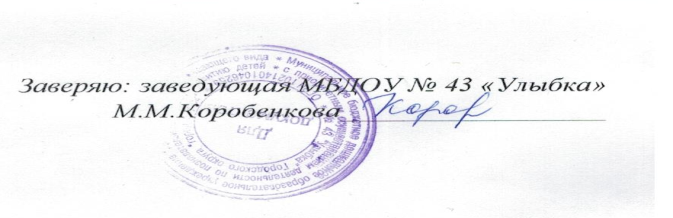 САМООТЧЕТ 
по кружковой работе музыкального руководителяДля продолжения решения поставленных задач, в течение второго полугодия была проделана следующая работа с детьми в театральном кружке. Дети с удовольствием, посещали его, общались между собой.  Тем   самым были созданы максимально благоприятные условия для развития коммуникативной активности у детей дошкольного возраста. Специально организованные театрализованные занятия позволили сформировать партнерские отношения детей. Была продолжена работа   над развитием творчества, детям предлагались театрализованные игры, сценки, где они могли показать свои артистические возможности. На районном методическом объединении была показана сказка «Как Зайка ни в кого не превратилась».Также в течении полугодия разыгрывались сказки «Три медведя», «Храбрый петух», рассказывание сказки В. Сутеева «Под грибом» и другие.        Дети, которые посещали театральный кружок в течение года, стали   более раскрепощёнными, научились   импровизировать, почти   совсем   избавились   от стеснения и скованности, стали   более открытыми, легкими в общении, обрели уверенность   в себе, стали более   музыкальными.   Приобретенные   качества обязательно   помогут   им в будущем   найти   свое место в обществе, чувствовать себя   уверенно   и комфортно в любой   ситуации. Наряду с кружковой работой занимаюсь певческим творчеством. Во всех группах организованы ансамбли и хоровые коллективы в подготовительных группах. Воспитанники занимаются вне музыкальных занятий и участвуют в различных мероприятиях.День неделиГруппаВремя проведенияВторникПодготовительная группа16.10 – 17.40Месяц      Формы работыМетоды Работа с родителями и воспитателямиСентябрь1. Подбор материала для работы с детьми и родителями.2. Сбор наглядного материала, атрибутов, масок и костюмов для театрального кружка.3. Участие в родительском собрании.Начало занятий с детьми в виде бесед, импровизаций и игр.Учим эмоции.Беседа: "Что такое театр".-виды театров, работники театра.Основы актерского мастерства.Консультация:"Развитие детей в театрализованной деятельности"."Значение пальчиковой гимнастики в развитии речи".Развивать интерес родителей к театральной деятельности детей, привлечь к совместному творчеству.Октябрь1.Создание атрибутов, костюмов, декорации к сказкам.2.Участие в родительском собрании или выступление через социальные сети.3.Показ сказки для детей младших групп.1.Беседа "Мимика" и"Интонации".2.Прочтение и пересказ сказок "Репка" и "Теремок".3.Коллективное разучивание ролей для театрализованного представленияпо мотивам знакомой сказки.4.Выступление перед детьми.5.Инсценировка песен.Родители: консультация и изготовление атрибутов и костюмов для постановки сказок.Воспитатели: подготовка к юбилею К. Чуковского, подготовка к представлению по сказкам автора.Участие принимают все группыМБДОУ.Ноябрь1.Пополнение предметно-развивающей среды.2.Показ сказки для воспитанников других групп.1.Беседа"Кукольный театр".2.Подготовка сказки "Теремок".3.Распределение ролей и "работников" театра (кассир, билетер).Беседа с родителями о пользе посещения с детьми спектаклей в театрах (русский государственный театр им. А.С. Пушкина и якутский драматический театр им. П.А. Ойунского, Театр юного зрителя).Приобретение кукол для кукольного театра.Декабрь1.Театральная постановка на Новогоднем утреннике.2.Изготовление персонажей для теневого театра.3.Изготовление видео.1.Подготовка и показ новогоднейсказки.2.Беседа "Театр теней".Изготовление маскарадных и сказочных героев.Беседа и консультации "Как выбрать маскарадный костюм для ребенка"."Театр теней".Январь1.Показ театрализованного представления.2.Изготовление папки- раскладушки "Театральнаядеятельность дошкольников".3."Весь мир-театр" выставка фотографий детей с постановок.4. Конкурс театральных кукол, сделанных руками родителей.1."Кукольный театр".2. Постановка совместная с детьми кукольного. представления сказки"Три поросенка" или на выбор.3.Знакомство с музыкальным театром, с жанрами -балет и опера.Родители: беседа, сбор фотографий "Процесс изготовления маскарада".Изготовление кукол для кукольного театра.Воспитатели: постановки по сказкам К. Чуковского.Февраль1.Инсценировка мордовской народной сказки "Как собака себе друга искала".2.Участие в конкурсах театральных постановок.1.Подготовка инсценировки.Консультация на тему "Как учить стихотворение с детьми".Март1.Сценка на утреннике 8 Марта.2.Закрепление тем "Балет" и "Опера"1.Подготовка и показ инсценировки на утреннике.2.Беседа "Что такое музыкальный театр?".3.Постановка "Оперы" и "Балета" по мотивам знакомых сказок.Родители: консультация -стенд для родителей.Воспитатели: отбор постановки сказки на городской конкурс к юбилею К. Чуковского.Апрель1.Обогащение предметно-развивающей среды;2.Провести анализ связи литературы и театра, на примере инсценирования стихотворений А. Барто.2.Участие в конкурсах1.Беседа "Что такое инсценирование стихов?"2.Инсценирование с детьми стихов А.Барто.3.Подготовка постановки на конкурс.Анкетирование "Поговорим о творчестве".Май1.Инсценировка на выпускном утреннике.2.Самоанализ плана самообразования, подведение итогов работы театрального кружка.Подготовка инсценировки, распределение ролей.Подведение итогов работы театрального кружка